Colorful Chicken Buses 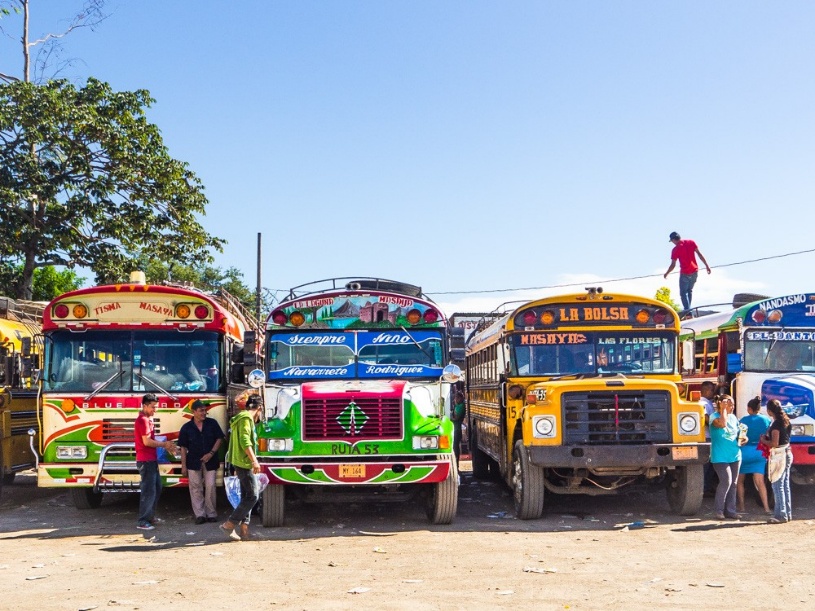 Ladies Waiting for Chicken Bus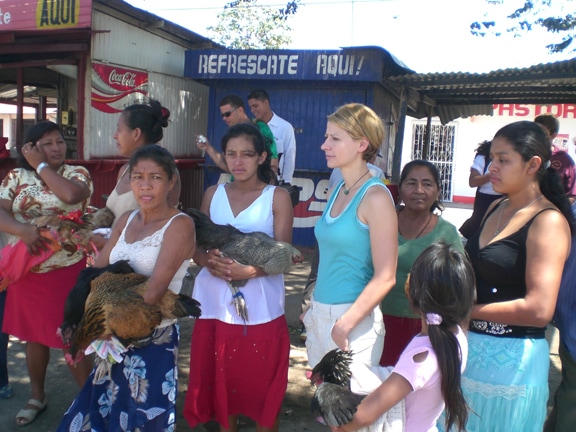 Bus on the Road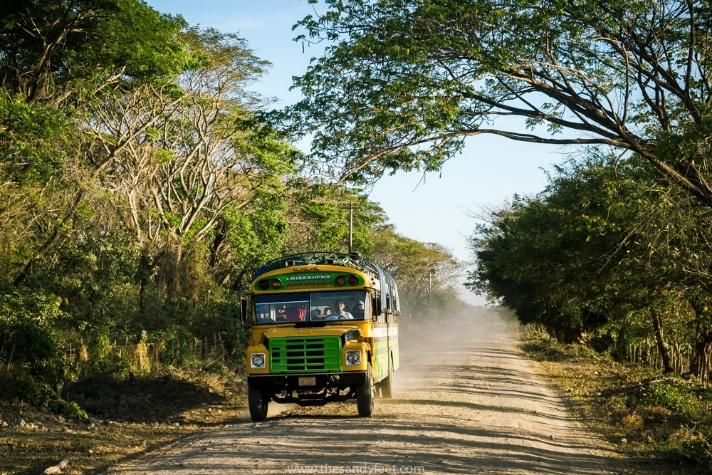 Inside the Bus 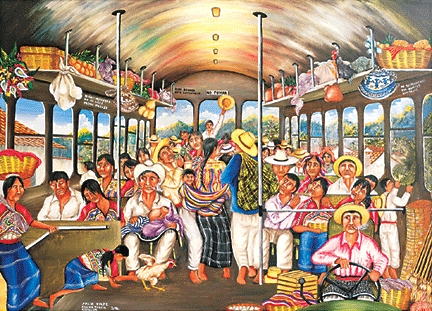 Inside the Bus 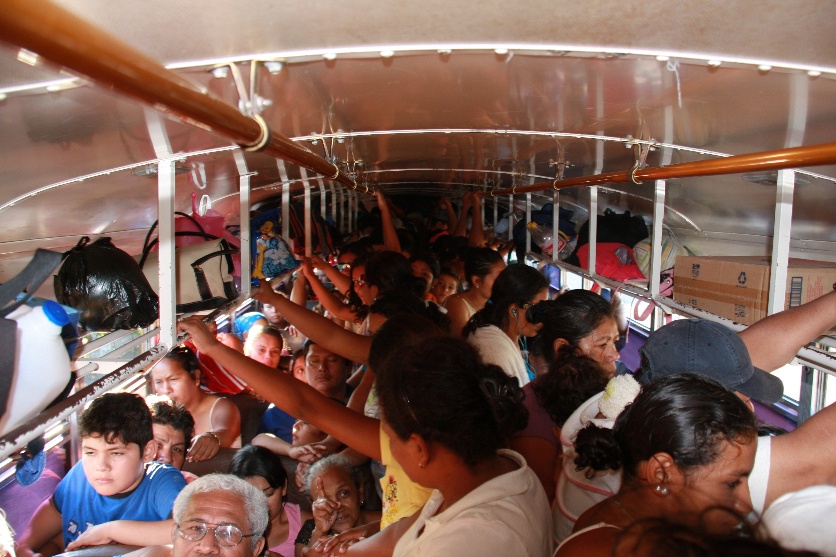 Guatemala – Travel by Bus from Antigua to Guatemala City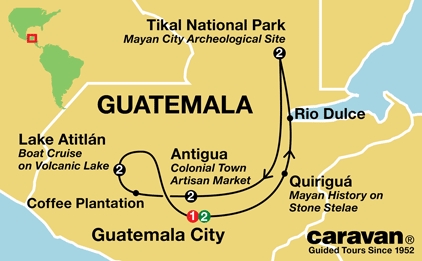 